ПАМЯТКА ДЛЯ ДЕТЕЙ И РОДИТЕЛЕЙАдминистрация МБОУ Миллеровской СОШ имени Жоры Ковалевского и педагогический коллектив призывает родителей и школьников со всей серьёзностью  и ответственностью отнестись к профилактике коронавирусной инфекции. Уважаемые родители и дорогие наши дети! Будьте живы и здоровы!                                                                                                          Сентябрь 2020 год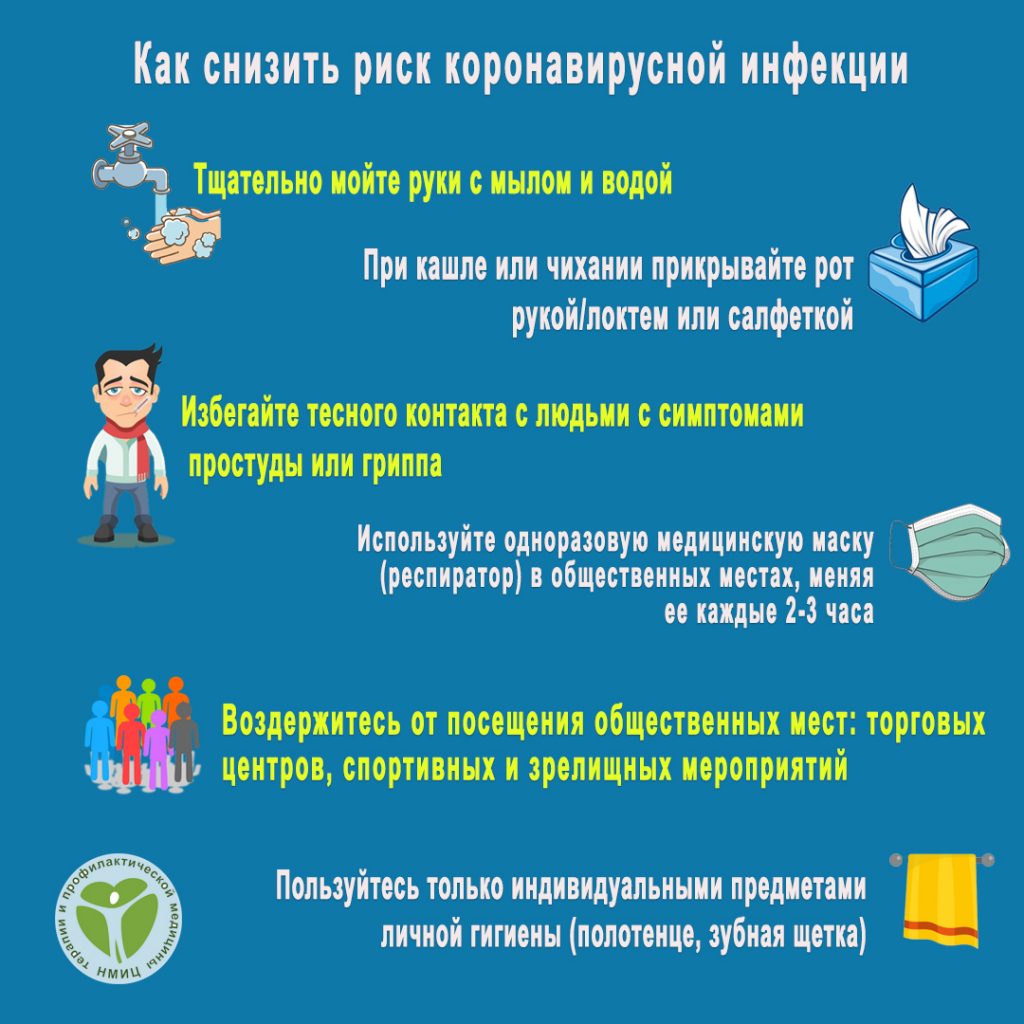 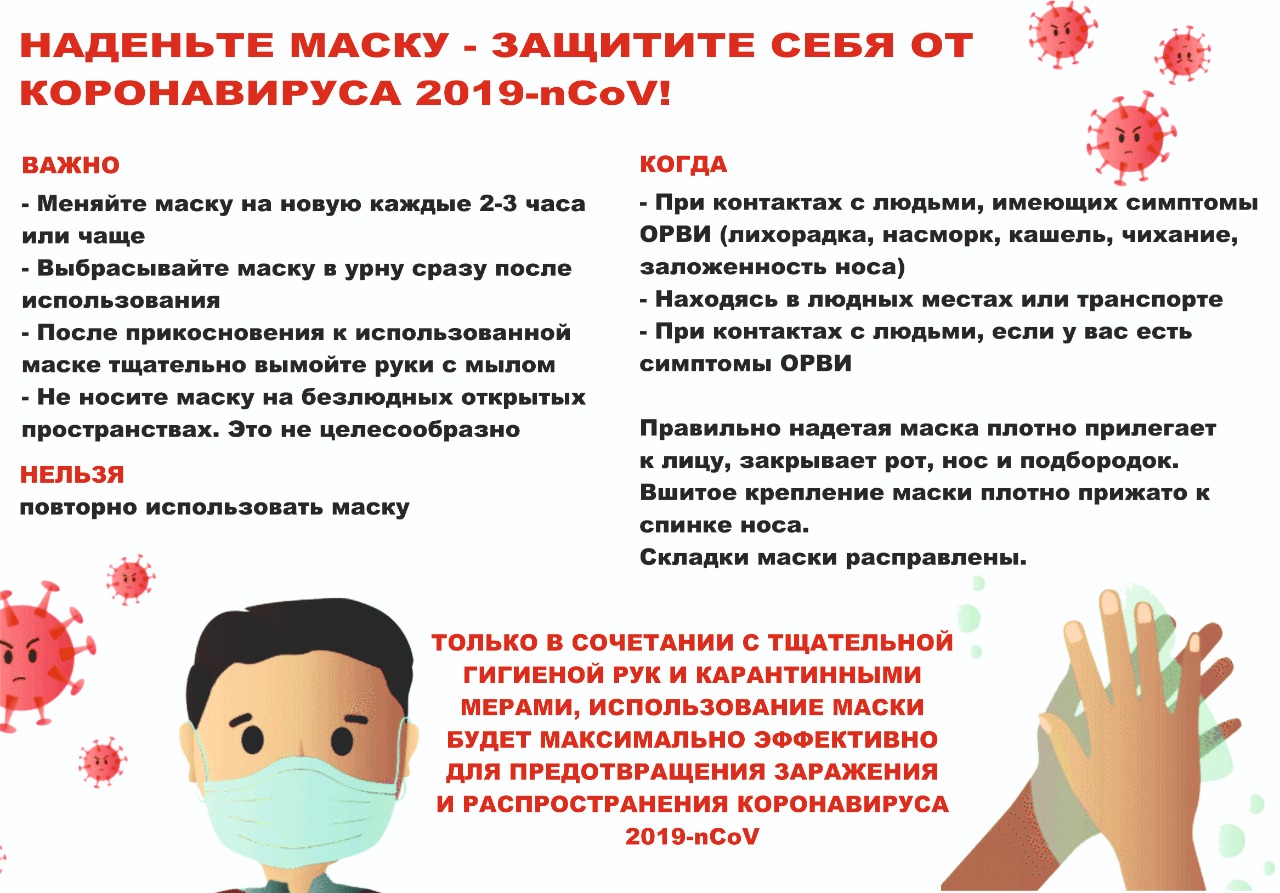 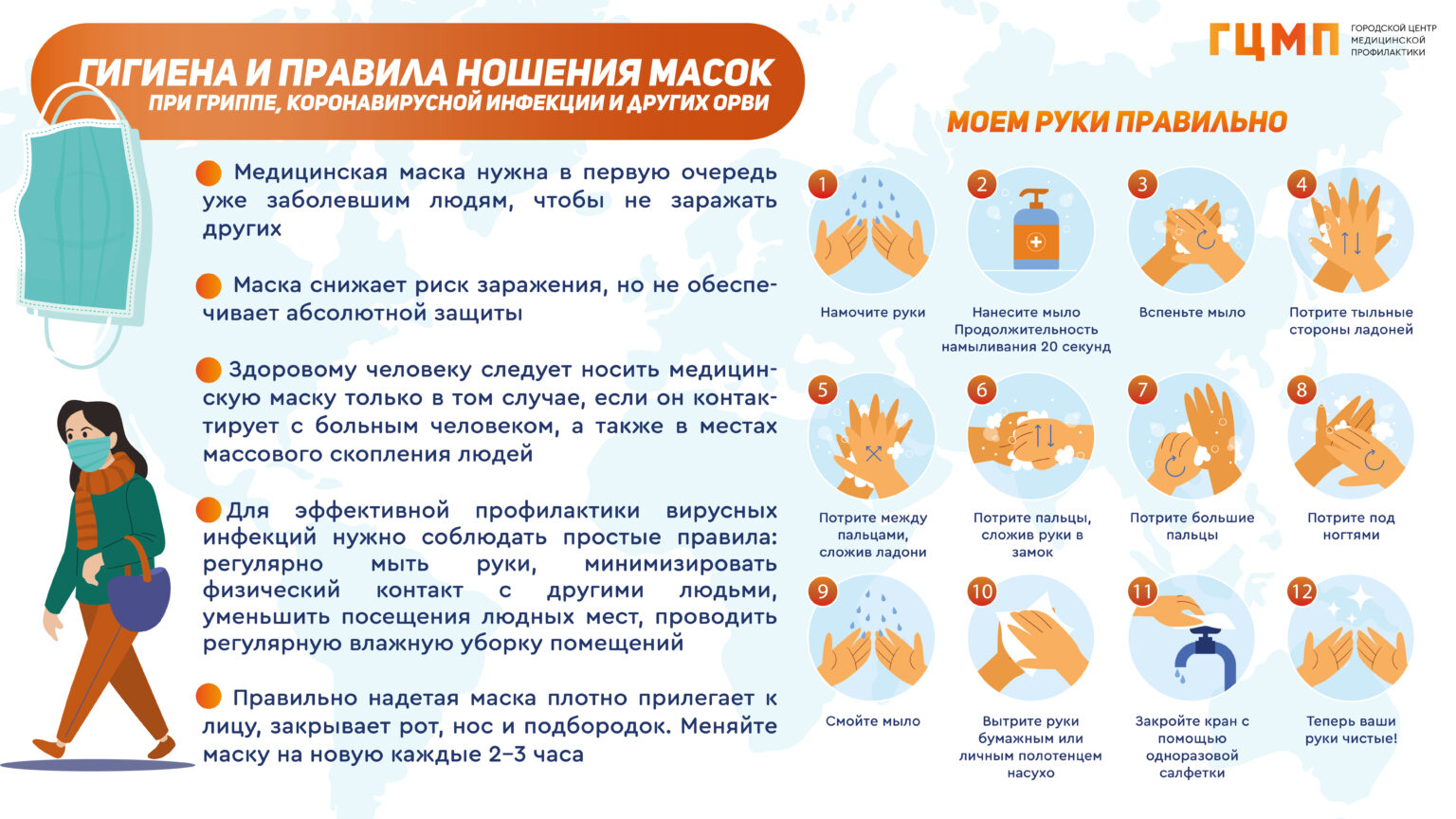 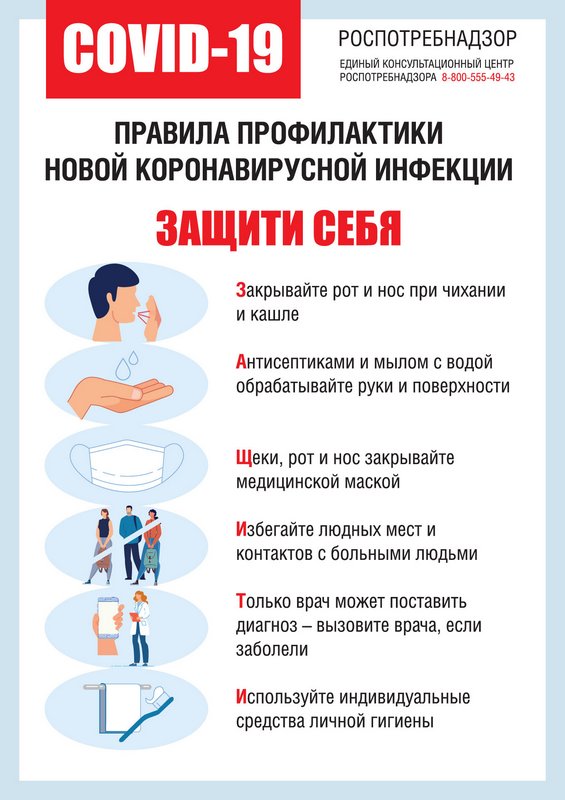 Информацию подготовила Титаренко О.А., замдиректора по ВР 